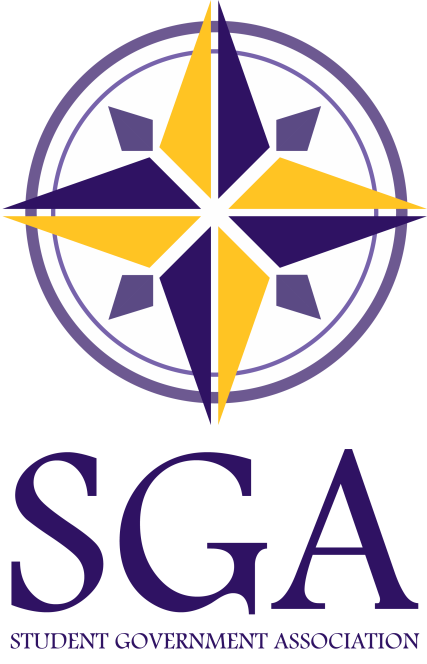 Green Fund Steering Committee Applicationfor the 2021-2022 Academic Year  Candidate: Name: ________________________________________ Pronouns: _____________________________________ A pronoun is a word used in place for a noun; in this case, a word substituting for your name. Examples: she/her/hers, they/them/theirs, he/him/his Circle College:	CNR 	  CoFAC   	CLS 	 CPSPlease return to the Student Government Office, 
Room 052 in the Lower Level of the Dreyfus University Center. University of Wisconsin–Stevens PointStudent Government AssociationJob DescriptionTitle:  Green Fund Steering Committee MemberSupervised by: Environmental and Sustainability Affairs DirectorHours per week:  Minimum of 1-2 hoursPosition Qualifications:Be a student at UWSP.Have a grade point average of 2.00 or better.Be carrying a credit load of at least 6 undergraduate or 3 graduate credits.Viewpoint Neutrality training.Duties of a Green Fund Steering Committee Member:Attend the Green Fund Steering Committee MeetingsEvaluate all proposals fairlyMajor Job Responsibilities:Represent your perspective area with a responsible and sustainable mindset.Keep students informed on topics coming before the Green Fund Steering Committees.Be open to feedback from other students.Become familiar with Shared Governance, Finance, System Policies, University Policies and Robert’s Rules of OrderPERSONAL INFORMATIONName:  _______________________________________________________________Local Address:  _________________________	Local Phone:  _______________Home Address:  ________________________	Home Phone:  ______________Semesters Remaining at UWSP:  _____Grade Point Average 2.0 or above?		YES		NOMajor(s):  __________________________________________________________Minor(s):  __________________________________________________________Enrolled for 6 or more undergraduate credits?	YES		NOEnrolled for 3 or more graduate credits?		YES		NOACTIVITIES/INTERESTSPlease list all co-curricular activities you have participated in and any offices that you have held.  (Use back side or separate sheet if necessary)GENERAL QUESTIONSPlease answer on a separate sheet of paper.Why are you interested in being a Green Fund Steering Committee member and how does this position relate to your professional goals?What do you feel qualifies you for this position?How will the students benefit by having you represent them as a Green Fund Steering Committee MemberBy signing below, I acknowledge that all of the information contained in this application is accurate and is my own work.Name (signed):  _______________________________________________________________Name (printed):  _______________________________________________________________Date:  ________________________Please return to the Student Government Office, 
Room 052 in the Lower Level of the Dreyfus University Center. 